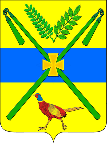 АДМИНИСТРАЦИЯ ЧЕЛБАССКОГО СЕЛЬСКОГО ПОСЕЛЕНИЯ КАНЕВСКОГО РАЙОНА Постановлениеот 01.03.2023										№ 26 станица ЧелбасскаяОб утверждении административного регламента по предоставлению муниципальной услуги «Выдача порубочного билета и разрешения на пересадку зеленых насаждений на территории муниципального образования»В соответствии с Федеральными законами от 6 октября 2003 года № 131-ФЗ «Об общих принципах организации местного самоуправления в Российской Федерации», от 27 июля 2010 года « 210-ФЗ «Об организации предоставления государственных и муниципальных услуг», постановлением Правительства Российской Федерации от 20 июля 2021 года № 1228 «Об утверждении правил разработки и утверждения административных регламентов предоставления государственных услуг, о внесении изменений в некоторые акты Правительства Российской Федерации и признании утратившими силу некоторых актов и отдельных положений актов Правительства Российской Федерации», постановлением администрации Челбасского сельского поселения Каневского района от 3 февраля 2022 года № 9 «Об утверждении Порядка разработки и утверждения административных регламентов предоставления муниципальных услуг администрацией Челбасского сельского поселения Каневского района»,  п о с т а н о в л я ю:1. Утвердить Административный регламент предоставления муниципальной услуги «Выдача порубочного билета и разрешения на пересадку зеленых насаждений на территории муниципального образования» (прилагается).2. Постановления администрации Челбасского сельского поселения Каневского района от 3 августа 2021 года № 104 «Об утверждении административного регламента предоставления муниципальной услуги «Выдача порубочного билета на территории Челбасского сельского поселения Каневского района»» и от 24 июня 2022 года № 63 «О внесении изменений в постановление администрации Челбасского сельского поселения Каневского района от 3 августа 2021 года № 104 «Об утверждении административного регламента предоставления муниципальной услуги «Выдача порубочного билета на территории Челбасского сельского поселения Каневского района»» считать утратившими силу. 3. Общему отделу администрации Челбасского сельского поселения Каневского района (Р.П. Скрыпникова) обнародовать настоящее постановление в установленном порядке и разместить на официальном сайте администрации Челбасского сельского поселения Каневского района в 4. Контроль за выполнением настоящего постановления оставляю за собой.5. Постановление вступает в силу со дня его официального обнародования.Глава Челбасского сельского поселенияКаневского района                                          А.В. КозловПРИЛОЖЕНИЕУТВЕРЖДЕНпостановлением администрацииЧелбасского сельского поселения Каневского районаот 01.03.2023 г. № 26АДМИНИСТРАТИВНЫЙ РЕГЛАМЕНТпредоставления муниципальной услуги «Выдача порубочного билета и разрешения на пересадку зеленых насаждений на территории муниципального образования»1. Общие положения1.1. Предмет регулирования административного регламента1.1.1. Административный регламент предоставления муниципальной услуги «Выдача порубочного билета и разрешения на пересадку зеленых насаждений на территории муниципального образования» (далее - Регламент) определяет стандарт, сроки и последовательность выполнения административных процедур (действий) по предоставлению администрацией Челбасского сельского поселения Каневского района муниципальной услуги «Выдача порубочного билета и разрешения на пересадку зеленых насаждений на территории муниципального образования».1.1.2. Действие настоящего Регламента распространяется на отношения в сфере охраны зеленых насаждений, расположенных на территории Челбасского сельского поселения Каневского района, независимо от формы собственности на земельные участки, за исключением земельных участков, предоставленных гражданам для индивидуального жилищного строительства, ведения личного подсобного хозяйства, садоводческим или огородническим некоммерческим товариществам, а также земельных участков в границах населенных пунктов, отнесенных к территориальным зонам специального назначения, зонам военных объектов, сельскохозяйственного использования, занятых многолетними плодово-ягодными насаждениями всех видов (деревья, кустарники), чайными плантациями, питомниками древесных и кустарниковых растений, виноградниками.1.1.3. Положения настоящего Регламента не распространяются на отношения в сфере охраны зеленых насаждений, расположенных на особо охраняемых природных территориях, землях лесного фонда, землях сельскохозяйственного назначения.1.2. Круг заявителей1.2.1. Заявителями на получение муниципальной услуги являются граждане Российской Федерации, иностранные граждане и лица без гражданства, юридические лица, индивидуальные предприниматели либо их уполномоченные представители, действующие в силу полномочий, основанных на оформленной в установленной правительством Российской Федерации порядке доверенности, на основании федерального закона либо на основании акта уполномоченного на то государственного органа или органа местного самоуправлении, обратившиеся с заявлением о предоставлении муниципальной услуги (далее - Заявители).1.3. Требование предоставления заявителю муниципальной услуги в соответствии с вариантом предоставления муниципальной услуги, соответствующим признакам заявителя, определенным в результате анкетирования, проводимого органом, предоставляющим услугу (далее - профилирование), а также результата, за предоставлением которогообратился заявитель1.3.1. Категории Заявителей, имеющих право на получение услуги:1) физические лица:граждане Российской Федерации;иностранные граждане и лица без гражданства;законные представители (родители, усыновители, опекуны) несовершеннолетних в возрасте до 18 лет;опекуны недееспособных граждан;2) юридические лица:российские и иностранные юридические лица;1.3.2. От имени физических лиц заявления могут подавать:представители, действующие в силу полномочий, основанных на доверенности или договоре.1.3.3. От имени юридического лица заявления могут подавать:1.3.3.1. лица, действующие в соответствии с законом, иными правовыми актами и учредительными документами без доверенности;1.3.3.2. представители в силу полномочий, основанных на доверенности или договоре;1.3.3.2. участники юридического лица в предусмотренных законом случаях.2. Стандарт предоставления муниципальной услуги2.1. Наименование муниципальной услугиНаименование муниципальной услуги – «Выдача порубочного билета и разрешения на пересадку зеленых насаждений на территории муниципального образования».2.2. Наименование органа, предоставляющегомуниципальную услугу2.2.1. Предоставление муниципальной услуги осуществляется администрацией Челбасского сельского поселения Каневского района (далее по тексту - уполномоченный орган, администрация).2.2.2. В любом в пределах территории Краснодарского края по выбору Заявителя независимо от его места жительства или места пребывания осуществляется:- подача запросов, документов, информации, необходимых для получения муниципальной услуги в электронной форме предоставление бесплатного доступа к Федеральной государственной информационной системе «Портал государственных и муниципальных услуг (функций)» (далее - ЕПГУ) и Региональная государственная информационная система «Портал государственных и муниципальных услуг (функций) Краснодарского края» (далее - РПГУ);- предварительная запись заявителя в отделах ГАУ КК «Многофункциональный центр предоставления государственных и муниципальный услуг» (далее - МФЦ) для получения результата предоставления услуги;- получение результатов предоставления муниципальной услуги в форме экземпляра электронного документа на бумажном носителе.Прием заявления и документов в МФЦ осуществляется в соответствии с Федеральным законом от 27 июля 2010 года № 210-ФЗ «Об организации предоставления государственных и муниципальных услуг» (далее - Федеральный закон № 210), а также с условиями соглашения о взаимодействии МФЦ с администрацией Челбасского сельского поселения Каневского района (далее - соглашение о взаимодействии с Уполномоченным органом).  Многофункциональный центр не несет ответственности за умышленно совершенные действия и (или) бездействия заявителя и (или) иных лиц, повлекшие преобразование в электронную форму подложных или фальсифицированных документов, представленных заявителем на бумажном носителе.Убытки, причиненные лицу в результате ненадлежащего исполнения многофункциональным центром или его работниками полномочий, установленных законодательством, возмещаются в порядке, установленном гражданским законодательством.При реализации своих функций МФЦ принимает решение об отказе в приеме запроса и документов и (или) информации, необходимых для предоставления муниципальной услуги.2.2.3. При предоставлении услуги запрещается требовать от заявителя:1) представления документов и информации или осуществления действий, представление или осуществление которых не предусмотрено нормативными правовыми актами, регулирующими отношения, возникающие в связи с предоставлением услуги.2) представления документов и информации, которые в соответствии с нормативными правовыми актами Российской Федерации, администрации Краснодарского края и муниципальными правовыми актами находятся в распоряжении органов, муниципальную услугу, государственных органов, органов местного самоуправления и (или) подведомственных государственным органам и органам местного самоуправления организаций, участвующих в предоставлении муниципальных услуг, за исключением документов, указанных в части 6 статьи 7 Федерального закона № 210;3) представления документов и информации, отсутствие и (или) недостоверность которых не указывались при первоначальном отказе в приеме документов, необходимых для предоставления услуги, либо в предоставлении услуги, за исключением следующих случаев:изменение требований нормативных правовых актов, касающихся предоставления услуги, после первоначальной подачи заявления;наличие ошибок в заявлении и документах, поданных заявителем после первоначального отказа в приеме документов, необходимых для предоставления услуги, либо в предоставлении услуги и не включенных в представленный ранее комплект документов;истечение срока действия документов или изменение информации после первоначального отказа в приеме документов, необходимых для предоставления услуги, либо в предоставлении услуги;выявление документально подтвержденного факта (признаков) ошибочного или противоправного действия (бездействия) должностного лица уполномоченного органа, работника МФЦ, предусмотренной частью 1.1 статьи 16 Федерального закона № 210 при первоначальном отказе в приеме документов, необходимых для предоставления услуги, либо в предоставлении услуги, о чем в письменном виде за подписью руководителя уполномоченного органа, руководителя МФЦ при первоначальном отказе в приеме документов, необходимых для предоставления услуги уведомляется заявитель, а также приносятся извинения за доставленные неудобства.Уполномоченному органу запрещается требовать от Заявителя осуществления действий, в том числе согласований, необходимых для получения муниципальной услуги и связанных с обращением в иные государственные органы, органы местного самоуправления, организации.2.3. Результат предоставления муниципальной услуги2.3.1 Результатом предоставления муниципальной услуги является:- получение заявителем порубочного билета (разрешения на пересадку зеленых насаждений) установленной формы (далее - порубочный билет, разрешение на пересадку) - приложение № 3 к Регламенту;- мотивированный письменный отказ в предоставлении муниципальной услуги (приложение № 10) в случае наличия оснований для отказа в предоставлении муниципальной услуги, указанных в пункте 2.10 настоящего административного регламента, в виде письма администрации Челбасского сельского поселения Каневского района (далее - письменный отказ);- дубликат порубочного билета, письменного отказа (далее - дубликат) или направление письменного отказа в выдаче дубликата;- исправление допущенных опечаток и (или) ошибок в документах, выданных в результате предоставления муниципальной услуги.2.3.2. Результат предоставления муниципальной услуги выдается заявителю на бумажном носителе при личном обращении в уполномоченный орган или в МФЦ, направляется заявителю посредством почтового отправления с уведомлением в соответствии с выбранным заявителем способом получения результата предоставления услуги.2.3.3. Результат предоставления муниципальной услуги независимо от принятого решения оформляется в виде электронного документа, подписывается усиленной квалифицированной электронной подписью (далее - ЭП) муниципального служащего уполномоченного органа, работника уполномоченного органа и направляется Заявителю в Личный кабинет на ЕПГУ и РПГУ.2.3.4. В любом МФЦ заявителю обеспечена возможность получения результата предоставления муниципальной услуги в форме электронного документа на бумажном носителе. В этом случае специалистом МФЦ распечатывается из Модуля МФЦ ЕИС ОУ результат предоставления услуги на бумажном носителе, заверяется подписью уполномоченного работника МФЦ и печатью МФЦ.2.3.5. На основании запроса сведения о ходе рассмотрения заявления доводятся до заявителя в устной форме (при личном обращении либо по телефону в уполномоченный орган, МФЦ) в день обращения заявителя либо в письменной форме, в том числе в электронном виде, если это предусмотрено указанным запросом, в течение двух рабочих дней со дня поступления соответствующего запроса.2.4 Срок предоставления муниципальной услуги2.4.1. Срок предоставления муниципальной услуги не может превышать 28 рабочих дней со дня регистрации уполномоченным органом заявления и в полном объеме прилагаемых к нему документов, предусмотренных подпунктами 2.6 Раздела 2.2.4.2. В случае направления заявителем заявления для предоставления муниципальной услуги, посредством почтового отправления срок предоставления муниципальной услуги исчисляется со дня регистрации заявления в Уполномоченном органе.2.4.3. Заявление, направленное посредством ЕПГУ, РПГУ регистрируется уполномоченным органом в государственной информационной системе, обеспечивающей возможность предоставления муниципальной услуги в электронной форме в день его подачи и в этот же день заявителю направляется электронное уведомление о регистрации его заявления. Заявление, поданное после окончания рабочего дня либо в нерабочий день, регистрируется на следующий рабочий день.2.4.4. В случае представления заявления через МФЦ срок предоставления муниципальной услуги исчисляется со дня передачи МФЦ заявления и документов в уполномоченный орган.2.4.5. В случае выдачи дубликата срок предоставления муниципальной услуги не более трех рабочих дней с даты регистрации заявления о выдаче дубликата и документов, указанных в пункте 2.6. административного регламента, необходимых для выдачи дубликата.2.4.6. В случае исправлении допущенных опечаток и (или) ошибок в документах, выданных в результате предоставления муниципальной услуги, и документов, указанных в пункте 12.6. административного регламента, необходимых для исправления допущенных опечаток и (или) ошибок в документах, выданных в результате предоставления муниципальной услуги срок предоставления муниципальной услуги, не более трех рабочих дней с даты регистрации заявления об исправлении допущенных опечаток и (или) ошибок.2.4.7. Срок выдачи результата муниципальной услуги (дубликата) или срок направления уведомления об отказе в выдаче результата муниципальной услуги (дубликата), или исправления допущенных опечаток и (или) ошибок в документах, выданных в результате предоставления муниципальной услуги, и выдачи нового документа взамен ранее выданного документа составляет:- порубочный билет - в течение 3 дней с даты внесения платы;- разрешение на пересадку - в течение 10 рабочих дней с даты регистрации заявления;- уведомления об отказе в предоставлении муниципальной услуги направляется заявителю в письменной форме в трехдневный срок после принятия такого решения с указанием причин отказа.2.4.8. При ликвидации аварийных и других чрезвычайных ситуаций обрезка, вырубка (уничтожение) зеленых насаждений может производиться без оформления порубочного билета, который должен быть оформлен в течение пяти дней со дня окончания произведенных работ.2.5. Правовые основания для предоставлениямуниципальной услуги2.5.1. Перечень нормативных правовых актов, регулирующих предоставление муниципальной услуги размещен:- на официальном сайте https://челбасская.рф/;- в Федеральном реестре http://ar.gov.ru/ru;- на Едином портале http://www.gosuslugi.ru;- на Региональном портале http://pgu.krasnodar.ru.2.5.2. Информация о порядке досудебного (внесудебного) обжалования решений и действий (бездействия), совершенных при предоставлении муниципальных услуг размещена:- на официальном сайте https://челбасская.рф/;- в федеральной государственной информационной системе, обеспечивающей процесс досудебного (внесудебного) обжалования решений и действий (бездействия), совершенных при предоставлении муниципальных услуг, в соответствии с требованиями Положения о федеральной государственной информационной системе, обеспечивающей процесс досудебного (внесудебного) обжалования решений и действий (бездействия), совершенных при предоставлении муниципальных услуг, утвержденного постановлением Правительства Российской Федерации от 20 ноября 2012 № 1198 «О федеральной государственной информационной системе, обеспечивающей процесс досудебного (внесудебного) обжалования решений и действий (бездействия), совершенных при предоставлении государственных и муниципальных услуг».2.6. Исчерпывающий перечень документов, необходимых в соответствии с законодательными или иными нормативными правовыми актами для предоставления муниципальной услуги, которые заявительдолжен представить самостоятельно2.6.1. Для получения муниципальной услуги заявитель представляет следующие документы:заявление о предоставлении муниципальной услуги по форме согласно приложению № 1 к Регламенту (подается или направляется в уполномоченный орган заявителем по его выбору лично или посредством почтовой связи на бумажном носителе либо в форме электронных документов с использованием информационно-телекоммуникационной сети «Интернет» с соблюдением установленных порядка и способов подачи таких заявлений), образец заполнения заявления - приложение № 2 к Регламенту.К заявлению прилагаются:1) копия документа, подтверждающего личность заявителя или личность представителя заявителя, если заявление представляется представителем заявителя (с предъявлением оригинала или в виде электронного образа такого документа, если заявление подается или направляется в форме электронного документа. Представления указанного в настоящем подпункте документа не требуется в случае представления заявления посредством отправки через личный кабинет Единого портала или Регионального портала, а также, если заявление подписано усиленной квалифицированной электронной подписью);2) документ, подтверждающий полномочия представителя заявителя, в случае, если с заявлением о предоставлении муниципальной услуги обращается представитель заявителя (доверенность в виде электронного образа такого документа, если заявление подается или направляется в форме электронного документа);3) информация о сроке выполнения работ;4) банковские реквизиты заявителя;5) документы, подтверждающие необходимость производства работ, требующих вырубки (уничтожения), пересадки зеленых насаждений на определенном земельном участке.Для получения разрешения на пересадку зеленых насаждений банковские реквизиты не указываются.В случае проведения работ по санитарной, омолаживающей или формовочной обрезке зеленых насаждений в заявлении указывается основание необходимости проведения работ по санитарной, омолаживающей или формовочной обрезке зеленых насаждений.2.6.2. В случае подачи заявления через представителя Заявителя представляется документ, удостоверяющий личность представителя Заявителя, а также документ, подтверждающий полномочия представителя Заявителя.2.6.3. Перечень документов, необходимых для предоставления муниципальной услуги, является исчерпывающим.2.7. Исчерпывающий перечень документов, необходимыхв соответствии с нормативными правовыми актами для предоставления муниципальной услуги, которые заявитель вправе представить по собственной инициативе, которые находятся в распоряжении государственных органов, органов местного самоуправления и иных органов, участвующих в предоставлении государственных и муниципальных услуг, и подлежат представлению в рамках межведомственного информационного взаимодействия2.7.1. Уполномоченный орган самостоятельно в рамках межведомственного взаимодействия запрашивает следующие документы (их копии, сведения, содержащиеся в них):1) выписка из Единого государственного реестра прав на недвижимое имущество и сделок с ним (далее по тексту - ЕГРП) о правах на приобретаемый земельный участок и расположенных на нем объектов недвижимого имущества или уведомление об отсутствии в ЕГРП запрашиваемых сведений о зарегистрированных правах на указанный земельный участок и расположенных на нем объектов недвижимого имущества;2) выписка из Единого государственного реестра юридических лиц (далее по тексту - ЕГРЮЛ) о юридическом лице, являющемся заявителем (для юридических лиц) или выписка из Единого государственного реестра индивидуальных предпринимателей (далее по тексту - ЕГРИП) об индивидуальном предпринимателе, являющемся заявителем (для индивидуальных предпринимателей);2.7.2. Заявитель вправе самостоятельно представить указанные в настоящем пункте документы, если такие документы не находятся в распоряжении органа государственной власти, органа местного самоуправления либо подведомственных государственным органам или органам местного самоуправления организаций.Непредставление Заявителем указанных документов не является основанием для отказа в предоставлении муниципальной услуги.2.8. Состав и способы подачи запроса о предоставлениимуниципальной услуги2.8.2. В целях предоставления муниципальных услуг установление личности заявителя может осуществляться в ходе личного приема посредством предъявления паспорта гражданина Российской Федерации либо иного документа, удостоверяющего личность, предусмотренных частью 18 статьи 14.1 Федерального закона от 27 июля 2006 года № 149-ФЗ «Об информации, информационных технологиях и о защите информации», или посредством идентификации и аутентификации в Уполномоченном органе, МФЦ с использованием Федеральной государственной информационной системы «Единая система идентификации и аутентификации в инфраструктуре, обеспечивающей информационно-технологическое взаимодействие информационных систем, используемых для предоставления государственных и муниципальных услуг в электронной форме» (далее - ЕСИА) или иных государственных информационных систем, если такие государственные информационные системы в установленном Правительством Российской Федерации порядке обеспечивают взаимодействие с ЕСИА, при условии совпадения сведений о физическом лице в указанных информационных системах.Использование вышеуказанных технологий проводится при наличии технической возможности.2.9. Исчерпывающий перечень оснований для отказа в приеме документов, необходимых для предоставления муниципальной услуги2.9.1. Основаниями для отказа в приеме документов, необходимых для предоставления муниципальной услуги, являются:1) представление заявителем документов, оформленных не в соответствии с установленным порядком (наличие исправлений, не позволяющих однозначно истолковать их содержание, отсутствие обратного адреса, отсутствие подписи, печати (при наличии);2) несоблюдение установленных законом условий признания действительности электронной подписи;3) отсутствие документа, удостоверяющего права (полномочия) представителя заявителя:- оформленная в соответствии с законодательством Российской Федерации доверенность для физических лиц, индивидуальных предпринимателей и юридических лиц;- электронный документ, подписанный:- простой электронной подписью (далее - ПЭП) физического лица;- усиленной квалифицированной электронной подписью (далее - УКПЭ) индивидуального предпринимателя;- УКЭП уполномоченного лица, выдавшего доверенность представителю юридических лиц;- УКЭП нотариуса для нотариальных доверенностей.4) непредставление заявителем документов, обязанность предоставить которых возложена на него, или предоставление неполного комплекта документов, указанного в пункте 2.6 Раздела 2 Административного регламента.2.9.2. Отказ в приеме документов, необходимых для предоставления муниципальной услуги, не препятствует повторному обращению Заявителя после устранения причины, послужившей основанием для отказа.О наличии основания для отказа в приеме документов Заявителя информирует муниципальный служащий Уполномоченного органа либо работник МФЦ, ответственный за прием документов, объясняет Заявителю содержание выявленных недостатков в представленных документах и предлагает принять меры по их устранению.Уведомление об отказе в приеме документов, необходимых для предоставления муниципальной услуги, по требованию Заявителя подписывается работником МФЦ, должностным лицом Уполномоченного органа и выдается Заявителю с указанием причин отказа не позднее одного дня со дня обращения Заявителя за получением муниципальной услуги.Не может быть отказано Заявителю в приеме дополнительных документов при наличии намерения их сдать.Отказ в приеме документов, необходимых для предоставления муниципальной услуги, не препятствует повторному обращению Заявителя после устранения причины, послужившей основанием для отказа в приеме документов.2.10. Исчерпывающий перечень оснований дляприостановления предоставления муниципальной услуги или отказа в предоставлении муниципальной услуги2.10.1. Основания для приостановления предоставления муниципальной отсутствуют.2.10.2. Заявителю отказывается в предоставлении муниципальной услуги при наличии хотя бы одного из следующих оснований:1) неполный состав сведений в заявлении и представленных документах;2) наличие недостоверных данных в представленных документах;3) особый статус зеленых насаждений, предполагаемых для вырубки (уничтожения):а) объекты растительного мира, занесенные в Красную книгу Российской Федерации и (или) Красную книгу Краснодарского края, произрастающие в естественных условиях;б) памятники историко-культурного наследия;в) деревья, кустарники, лианы, имеющие историческую и эстетическую ценность как неотъемлемые элементы ландшафта;4) отрицательное заключение комиссии по обследованию зеленых насаждений.2.10.3. Не допускается отказ в предоставлении муниципальной услуги в случае, если заявление и документы, необходимые для предоставления муниципальной услуги, поданы в соответствии с информацией о сроках и порядке предоставления муниципальной услуги, опубликованной на Едином Портале, Региональном портале и официальном сайте.2.10.4. Отказ в предоставлении муниципальной услуги не препятствует повторному обращению после устранения причины, послужившей основанием для отказа.2.11. Размер платы, взимаемой с заявителя при предоставлениимуниципальной услуги и способы ее взимания2.12.1. Государственная пошлина или иная плата за предоставление муниципальной услуги не взимается. Предоставление муниципальной услуги осуществляется бесплатно.2.12.2. Размер платы за проведение компенсационного озеленения при уничтожении зеленых насаждений на территории Челбасского сельского поселения Каневского района рассчитывается в порядке, установленном Законом Краснодарского края от 23 апреля 2013 года № 2695-КЗ «Об охране зеленых насаждений в Краснодарском крае».2.12. Максимальный срок ожидания в очереди при подаче запроса о предоставлении муниципальной услуги, услуги, предоставляемой организацией, участвующей в предоставлении муниципальной услуги, и при получении результата предоставления таких услуг2.12.1. Максимальный срок ожидания в очереди при подаче запроса о предоставлении муниципальной услуги, а также при получении результата предоставления муниципальной услуг при личном приеме Заявителя не должен превышать 15 минут.2.13. Срок регистрации запроса заявителя о предоставлении муниципальной услуги2.13.1. Регистрация поступившего в Уполномоченный орган заявления о предоставлении муниципальной услуги и (или) документов (содержащихся в них сведений), осуществляется в день их поступления.2.13.2. Регистрация заявления о предоставлении муниципальной услуги и (или) документов (содержащихся в них сведений), поступившего в выходной (нерабочий или праздничный) день, осуществляется в первый за ним рабочий день.2.13.3. Срок регистрации заявления о предоставлении муниципальной услуги и (или) документов (содержащихся в них сведений), поданных в том числе посредством ЕПГУ и РПГУ не может превышать двадцати минут.2.14.4. Срок регистрации заявления о предоставлении муниципальной услуги и (или) документов (содержащихся в них сведений), поданных в том числе посредством ЕПГУ и РПГУ поступившего вне рабочего времени уполномоченного органа либо в выходной, нерабочий праздничный день - днем поступления заявления считается первый рабочий день.2.14. Требования к помещениям, в которых предоставляетсямуниципальная услуга2.14.1. Информация о графике (режиме) работы размещается при входе в здание, в котором осуществляется деятельность Уполномоченного органа, на видном месте.2.14.2. Здание, в котором предоставляется муниципальная услуга оборудуется входом, обеспечивающим свободный доступ Заявителей в помещения.2.14.3. Вход в здание оборудуется информационной табличкой (вывеской), содержащей информацию об Уполномоченном органе, а также оборудуется лестницей с поручнями, пандусами, для беспрепятственного передвижения граждан.2.14.4. Места предоставления муниципальной услуги оборудуются с учетом требований доступности для инвалидов в соответствии с действующим законодательством Российской Федерации о социальной защите инвалидов, в том числе обеспечиваются:условия для беспрепятственного доступа к объекту, на котором организовано предоставление услуг, к местам отдыха и предоставляемым в них услугам;возможность самостоятельного передвижения по территории объекта, на котором организовано предоставление услуг, входа в такой объект и выхода из него, посадки в транспортное средство и высадки из него, в том числе с использованием кресла-коляски;сопровождение инвалидов, имеющих стойкие расстройства функции зрения и самостоятельного передвижения, и оказание им помощи на объекте, на котором организовано предоставление услуг;надлежащее размещение оборудования и носителей информации, необходимых для обеспечения беспрепятственного доступа инвалидов к объекту и предоставляемым услугам с учетом ограничений их жизнедеятельности;дублирование необходимой для инвалидов звуковой и зрительной информации, а также надписей, знаков и иной текстовой и графической информации знаками, выполненными рельефно-точечным шрифтом Брайля, допуск сурдопереводчика и тифлосурдопереводчика;допуск на объект, на котором организовано предоставление услуг, собаки-проводника при наличии документа, подтверждающего ее специальное обучение и выдаваемого в порядке, установленном законодательством Российской Федерации;оказание работниками органа (учреждения), предоставляющего услуги населению, помощи инвалидам в преодолении барьеров, мешающих получению ими услуг наравне с другими органами.На всех парковках общего пользования, в том числе около объектов социальной, инженерной и транспортной инфраструктур (жилых, общественных и производственных зданий, строений и сооружений, включая те, в которых расположены физкультурно-спортивные организации, организации культуры и другие организации), мест отдыха, выделяется не менее 10 процентов мест (но не менее одного места) для бесплатной парковки транспортных средств, управляемых инвалидами I, II групп, и транспортных средств, перевозящих таких инвалидов и (или) детей-инвалидов. На граждан из числа инвалидов III группы распространяются нормы настоящей части в порядке, определяемом Правительством Российской Федерации.На указанных транспортных средствах должен быть установлен опознавательный знак «Инвалид» и информация об этих транспортных средствах должна быть внесена в федеральный реестр инвалидов.Места для бесплатной парковки транспортных средств, управляемых инвалидами, не должны занимать иные транспортные средства, за исключением случаев, предусмотренных правилами дорожного движения.2.14.5. Помещения, в которых предоставляется муниципальная услуга, зал ожидания, места для заполнения запросов о предоставлении муниципальной услуги должны соответствовать санитарно-гигиеническим правилам и нормативам, правилам пожарной безопасности, безопасности труда, а также оборудоваться системами кондиционирования (охлаждения и нагревания) и вентилирования воздуха, средствами оповещения о возникновении чрезвычайной ситуации. На видном месте располагаются схемы размещения средств пожаротушения и путей эвакуации людей. Предусматривается оборудование доступного места общественного пользования (туалет).2.14.6. Кабинеты оборудуются информационными табличками (вывесками), содержащими информацию о номере кабинета и наименовании структурного подразделения Уполномоченного органа, предоставляющего муниципальную услугу.2.14.7. Места для заполнения запросов о предоставлении муниципальной услуги оборудуются: телефоном, факсом, копировальным аппаратом, компьютерами и иной оргтехникой, рабочими столами и стульями, кресельными секциями для посетителей, а также справочно-правовыми системами, информационными стендами.2.14.8. Оформление визуальной, текстовой и мультимедийной информации о порядке предоставления муниципальной услуги должно соответствовать оптимальному зрительному и слуховому восприятию информации Заявителями.2.14.9. Прием Заявителей при предоставлении муниципальной услуги осуществляется согласно графику (режиму) работы Уполномоченного органа.2.14.10. Рабочее место должностного лица уполномоченного органа, предоставляющего муниципальную услугу (далее - Должностное лицо), оборудуется компьютером и оргтехникой, позволяющими своевременно и в полном объеме получать справочную информацию по вопросам предоставления муниципальной услуги и организовать предоставление муниципальной услуги в полном объеме.2.14.11. Должностные лица обеспечиваются идентификационными карточками (бэйджами) и (или) настольными табличками.2.15. Показатели доступности и качества муниципальной услуги2.15.1. Показателями доступности муниципальной услуги являются:удобство информирования заявителя о ходе предоставления муниципальной услуги, а также получения результата предоставления муниципальной услуги;установление и соблюдение требований к помещениям, в которых предоставляется муниципальная услуга;количество взаимодействий заявителя с должностными лицами Уполномоченного органа при предоставлении муниципальной услуги и их продолжительность;соблюдение срока ожидания в очереди при подаче заявления и при получении результата предоставления муниципальной услуги;своевременное предоставление муниципальной услуги (отсутствие нарушений сроков предоставления муниципальной услуги);своевременное рассмотрение документов, представленных Заявителем, в случае необходимости - с участием Заявителя;отсутствие обоснованных жалоб со стороны Заявителей по результатам предоставления муниципальной услуги;предоставление возможности подачи заявления о предоставлении муниципальной услуги и документов (сведений), необходимых для предоставления муниципальной услуги, а также выдачи заявителям документов по результатам предоставления муниципальной услуги в МФЦ;доступность электронных форм документов, необходимых для предоставления муниципальной услуги;предоставление возможности подачи заявления о предоставлении муниципальной услуги и документов (сведений), необходимых для предоставления муниципальной услуги, в форме электронного документа, в том числе с использованием ЕПГУ и РПГУ.2.15.2. В ходе предоставления муниципальной услуги Заявитель взаимодействует с должностными лицами Уполномоченного органа не более двух раз (подача заявления и иных документов, необходимых для предоставления муниципальной услуги и получение результата предоставления муниципальной услуги), продолжительность взаимодействий составляет: при подаче заявления - не более 15 минут; при получении результата муниципальной услуги - не более 15 минут.В процессе предоставления муниципальной услуги Заявитель вправе обращаться в Уполномоченный орган за получением информации о ходе предоставления муниципальной услуги неограниченное количество раз.В процессе предоставления муниципальной услуги Заявитель вправе обращаться в МФЦ за получением информации о ходе предоставления муниципальной услуги Уполномоченным органом неограниченное количество раз.2.15.3. Заявителю предоставляется возможность независимо от его места жительства или места пребывания (для физических лиц, включая индивидуальных предпринимателей) либо места нахождения (для юридических лиц), обращаться в любой по его выбору МФЦ в пределах территории Краснодарского края для предоставления ему муниципальной услуги по экстерриториальному принципу.Предоставление муниципальной услуги в МФЦ по экстерриториальному принципу осуществляется на основании соглашений о взаимодействии, заключенных уполномоченным МФЦ с Уполномоченным органом.2.15.4. При предоставлении муниципальной услуги с использованием информационно-коммуникационных технологий ЕПГУ и РПГУ Заявителю обеспечивается возможность:получения информации о порядке, сроках и ходе предоставления муниципальной услуги;записи на прием в МФЦ для подачи запроса о предоставлении муниципальной услуги;подачи заявления и документов (содержащихся в них сведений), необходимых для предоставления муниципальной услуги, в форме электронного документа;приема и регистрации Уполномоченным органом заявления и иных документов, необходимых для предоставления муниципальной услуги;оплаты государственной пошлины за предоставление муниципальной услуги и уплата иных платежей, взимаемых в соответствии с законодательством Российской Федерации (Примечание: указывается в зависимости от наличия или отсутствия государственной пошлины, взымаемой за предоставление муниципальной услуги);получения результата предоставления муниципальной услуги;получения сведений о ходе выполнения запроса;осуществления оценки качества предоставления муниципальной услуги;досудебное (внесудебное) обжалование решений и действий (бездействия) органа (организации), должностного лица органа (организации) либо муниципального служащего.2.15.5. Заявителю обеспечивается возможность предоставления нескольких муниципальных услуг в МФЦ в соответствии со статьей 15.1 Федерального закона № 210 (далее - комплексный запрос).Получение муниципальной услуги, предусмотренной настоящим Регламентом в МФЦ, возможно при подаче Заявителем комплексного запроса.Заявление, составленное МФЦ на основании комплексного запроса Заявителя, должно быть подписано уполномоченным работником МФЦ и скреплено печатью МФЦ.Заявление, составленное на основании комплексного запроса, и документы, необходимые для предоставления муниципальной услуги, направляются в Уполномоченный орган с приложением копии комплексного запроса, заверенной МФЦ.Направление МФЦ заявлений, документов в Уполномоченный орган осуществляется не позднее одного рабочего дня, следующего за днем получения комплексного запроса.Получение МФЦ отказа в предоставлении муниципальных услуг, включенных в комплексный запрос, не является основанием для прекращения получения иных муниципальных услуг, указанных в комплексном запросе, за исключением случаев, если услуга, в предоставлении которой отказано, необходима для предоставления иных муниципальных услуг, включенных в комплексный запрос.2.16. Иные требования к предоставлению муниципальной услуги, в том числе учитывающие особенности предоставления муниципальных услуг в многофункциональных центрах и особенности предоставлениямуниципальных услуг в электронной форме2.16.1. Услуг, которые являются необходимыми и обязательными для предоставления муниципальной услуги, законодательством Российской Федерации не предусмотрено.2.16.2. При предоставлении муниципальных услуг используются следующие основные информационные системы:- Федеральная государственная информационная система «Портал государственных и муниципальных услуг (функций)» (ЕПГУ);- Региональная государственная информационная система «Портал государственных и муниципальных услуг (функций) Краснодарского края» (РПГУ);- Федеральная государственная информационная система «Федеральный реестр государственных и муниципальных услуг (функций)» (ФГИС ФРГУ);- Региональная государственная информационная система «Реестр государственных и муниципальных услуг Краснодарского края» (Реестр КК);- Федеральная государственная информационная система «Единая система идентификации и аутентификации в инфраструктуре, обеспечивающей информационно-технологическое взаимодействие информационных систем, используемых для предоставления государственных и муниципальных услуг в электронной форме» (ФГИС ЕСИА);- Федеральная государственная информационная система «Система межведомственного электронного взаимодействия» (СМЭВ);- Автоматизированная информационная система ГАУ КК «МФЦ» (АИС МФЦ);- Единая система нормативно-справочной информации (ЕСНСИ);- Автоматизированная информационная система «Предоставления государственных и муниципальных услуг Краснодарского края в электронной форме» (АИС «ПГМУ»);- Личный кабинет Портала государственных и муниципальных услуг (ЛК);- Единый государственный реестр юридических лиц (ЕГРЮЛ);- Единый государственный реестр индивидуальных предпринимателей (ЕГРИП);- Единый государственный реестр недвижимости о правоустанавливающих и (или) право удостоверяющих документах на объект (объекты) адресации (ФГИС ЕГРН);- иные государственные информационные системы, если такие государственные информационные системы в установленном Правительством Российской Федерации порядке обеспечивают взаимодействие с ЕСИА, при условии совпадения сведений о физическом или юридическом лице, в указанных информационных системах.2.16.3. Предоставление муниципальной услуги в МФЦ осуществляется в соответствии с соглашением о взаимодействии между МФЦ и Уполномоченным органом.МФЦ при обращении Заявителя за предоставлением муниципальной услуги осуществляет:бесплатный доступ Заявителей к ЕПГУ и РПГУ для обеспечения возможности получения муниципальной услуги в электронной форме;возможность получения результата предоставления Муниципальной услуги в виде распечатанного экземпляра электронного документа на бумажном носителе;бесплатное информирование и консультирование заявителей о порядке предоставления муниципальной услуги, ходе рассмотрения запросов о предоставлении муниципальной услуги, а также по иным вопросам, связанным с предоставлением муниципальной услуги;формирование электронных документов и (или) электронных образов заявления, документов, принятых от Заявителя, копий документов личного хранения, принятых от Заявителя, обеспечивая их заверение электронной подписью в установленном порядке;направление с использованием информационно телекоммуникационных технологий электронных документов и (или) электронных образов документов, заверенных уполномоченным должностным лицом МФЦ, в Уполномоченный орган.2.16.4. Предоставление муниципальной услуги в электронной форме осуществляется посредством федеральной государственной информационной системы, обеспечивающей предоставление в электронной форме государственных и муниципальных услуг, расположенной информационно-коммуникационной сети «Интернет» по адресу: www.gosuslugi.ru (далее - ЕПГУ), региональной государственной информационной системе, обеспечивающей предоставление в электронной форме государственных и муниципальных услуг на территории Краснодарского края, расположенной в информационно-коммуникационной сети «Интернет» по адресу: pgu.krasnodar.ru (далее - РПГУ), в отделах МФЦ, а также в управлении уполномоченного органа, по выбору Заявителя.2.16.5. Подача в электронной форме запроса о предоставлении услуги несколькими заявителями не применятся, в связи с отсутствием необходимости подачи такого запроса.2.16.6. При предоставлении муниципальной услуги в электронной форме осуществляется:подача запроса о предоставлении муниципальной услуги и иных документов, необходимых для предоставления Муниципальной услуги с использованием ЕПГУ и РПГУ;обработка и регистрация Заявления и документов, необходимых для предоставления Муниципальной услуги в системе электронного документооборота администрации Челбасского сельского поселения Каневского;получение Заявителем уведомлений о ходе предоставления Муниципальной услуги в личный кабинет на ЕПГУ и РПГУ;получение Заявителем результата предоставления муниципальной услуги в Личный кабинет на ЕПГУ и РПГУ в форме электронного документа, подписанного ИЦП должностного лица уполномоченного органа;направление жалобы на решения, действия (бездействия) должностных лиц уполномоченного органа в федеральной государственной информационной системе, обеспечивающей процесс досудебного (внесудебного) обжалования решений и действий (бездействия), совершенных при предоставлении муниципальных услуг, в соответствии с требованиями Положения о федеральной государственной информационной системе, обеспечивающей процесс досудебного (внесудебного) обжалования решений и действий (бездействия), совершенных при предоставлении государственных и муниципальных услуг, утвержденного постановлением Правительства Российской Федерации от 20 ноября 2012 года № 1198 «О федеральной государственной информационной системе, обеспечивающей процесс досудебного (внесудебного) обжалования решений и действий (бездействия), совершенных при предоставлении государственных муниципальных услуг».2.16.7. При направлении заявлений и документов в электронной форме с использованием ЕПГУ или РПГУ юридическими лицами заявление и документы должны быть подписаны усиленной квалифицированной электронной подписью в соответствии с требованиями Федерального закона от 6 апреля 2011 года № 63-ФЗ «Об электронной подписи» и постановления Правительства Российской Федерации от 25 июня 2012 года № 634 «О видах электронной подписи, использование которых допускается при обращении за получением государственных и муниципальных услуг» (далее - Федеральный закон № 63-ФЗ и Постановление Правительства № 634 соответственно).Заявитель - физическое лицо вправе использовать простую электронную подпись при обращении в электронной форме за получением муниципальной услуги при условии, что при выдаче ключа простой электронной подписи личность физического лица установлена при личном приеме.Сведения о ходе рассмотрения заявления, представленного посредством ЕПГУ, РПГУ доводятся до заявителя путем уведомления об изменении статуса заявления в личном кабинете заявителя на ЕПГУ, РПГУ.2.16.8. Сведения о ходе рассмотрения заявления предоставляются заявителю на основании его устного (при личном обращении либо по телефону в уполномоченный орган МФЦ), либо письменного запроса, составляемого в произвольной форме, без взимания платы.2.16.9. Уполномоченный орган в срок не позднее одного рабочего дня с момента подачи заявления на ЕПГУ, РПГУ, а в случае его поступления в выходной, нерабочий праздничный день, - в следующий за ним первый рабочий день обеспечивает:а) прием документов, необходимых для предоставления муниципальной услуги, и направление заявителю электронного сообщения о поступлении заявления;б) регистрацию заявления и направление заявителю уведомления о регистрации заявления либо об отказе в приеме документов, необходимых для предоставления муниципальной услуги.2.16.10. Электронное заявление становится доступным для должностного лица уполномоченного органа, ответственного за прием и регистрацию заявления (далее - должностное лицо), в государственной информационной системе, используемой уполномоченным органом для предоставления муниципальной услуги (далее - ГИС).Ответственное должностное лицо:проверяет наличие электронных заявлений, поступивших посредством ЕПГУ, РПГУ, с периодом не реже 2 раза в день;рассматривает поступившие заявления и приложенные к ним документы;производит действия в соответствии с пунктом 2.14.7 настоящего административного регламента.2.16.11. Заявителю в качестве результата предоставления муниципальной услуги обеспечивается возможность получения документа:в форме электронного документа, подписанного усиленной квалифицированной электронной подписью должностного лица уполномоченного органа, направленного заявителю в личный кабинет на ЕПГУ, РПГУ;в виде бумажного документа, подтверждающего содержание электронного документа, который заявитель получает при личном обращении в МФЦ.2.16.12. Получение информации о ходе рассмотрения заявления и о результате предоставления муниципальной услуги производится в личном кабинете на ЕПГУ, РПГУ, при условии авторизации. Заявитель имеет возможность просматривать статус электронного заявления, а также информацию о дальнейших действиях в личном кабинете по собственной инициативе, в любое время.2.16.13. При предоставлении муниципальной услуги в электронной форме заявителю направляется в срок, не превышающий одного рабочего дня после завершения выполнения соответствующего действия, на адрес электронной почты или с использованием средств ЕПГУ по выбору заявителя:а) уведомление о приеме и регистрации заявления и иных документов, необходимых для предоставления муниципальной услуги, содержащее сведения о факте приема заявления и документов, необходимых для предоставления муниципальной услуги, и начале процедуры предоставления муниципальной услуги, а также сведения о дате и времени окончания предоставления муниципальной услуги либо мотивированный письменный отказ в приеме документов, необходимых для предоставления муниципальной услуги;б) уведомление о начале процедуры предоставления муниципальной услуги;в) уведомление о результатах рассмотрения документов, необходимых для предоставления муниципальной услуги, содержащее сведения о принятии положительного решения о предоставлении муниципальной услуги;г) уведомление о мотивированном отказе в предоставлении муниципальной услуги;д) уведомление о возможности получить результат предоставления муниципальной услуги.3. Состав, последовательность и сроки выполненияадминистративных процедур3.1. Перечень вариантов предоставления муниципальной услуги3.1.1. Порядок предоставления муниципальной услуги не зависит от категории объеденных общими признаками заявителей, указанных в пункте 1.2 административного регламента. В связи с этим варианты предоставления муниципальной услуги, включающей порядок предоставления указанной муниципальной услуги отдельным категориям заявителей, в том числе в отношении результата муниципальной услуги, за получением которого они обратились, не устанавливаются.3.2. Предоставление муниципальной услуги, необходимой для исправления допущенных опечаток и ошибок в выданных в результате предоставления муниципальной услуги документах и созданных реестровых записях3.2.1. Исправление допущенных опечаток и ошибок в документах, выданных в результате предоставления муниципальной услуги, и созданных реестровых записях, осуществляется при обнаружении Заявителем опечаток и ошибок в документах, выданных в результате предоставления муниципальной услуги, и созданных реестровых записях, обращается в уполномоченный орган (лично, по почте, электронной почте) с заявлением о необходимости исправления опечаток и ошибок, которое содержит их описание.Рекомендуемый образец заявления приведен в приложении № 4 (образец заполнения - приложение № 5) к Регламенту.3.2.2. Основанием для отказа в исправлении допущенных опечаток и ошибок в документе, выданном по результатам предоставления муниципальной услуги, является:а) несоответствие заявителя кругу лиц, указанных в пункте 1.2 настоящего Административного регламента;б) отсутствие факта допущения опечаток и ошибок в разрешении на ввод объекта в эксплуатацию.3.2.3. Уполномоченный орган обеспечивает устранение опечаток и ошибок в документах, являющихся результатом предоставления муниципальной услуги, и созданных реестровых записях.3.2.4. Срок устранения опечаток и ошибок не должен превышать 5 (Пяти) рабочих дней с момента регистрации заявления, указанного в подпункте 3.2.1 настоящего административного регламента.3.2.5. При самостоятельном выявлении должностным лицом, предоставляющим муниципальную услугу, допущенных им технических ошибок (описка, опечатка и прочее) и принятии решения о необходимости их устранения:- уведомляет заявителя о необходимости переоформления выданных документов и уточнении реестровых записей, посредством направления почтового отправления или электронной почты не позднее следующего дня с момента обнаружения ошибок;- исправляет технические ошибки в течение 5 (Пяти) рабочих дней.3.2.6. Исправление технических ошибок в выданных в результате предоставления муниципальной услуги документах и созданных реестровых записях не влечет за собой приостановление или прекращение оказания муниципальной услуги.3.3. Предоставление муниципальной услуги для выдачи дубликата документа, выданного по результатам предоставления муниципальной услуги, в том числе исчерпывающий перечень оснований для отказа в выдаче такого дубликата3.3.1. Заявитель вправе подать заявление о выдаче дубликата документов, указанных в пункте 2.3.1 раздела 2 настоящего Регламента (далее - дубликат).3.3.2. Основанием для выдачи дубликата или отказа в выдаче дубликата в виде письма уполномоченного органа (далее - письменный отказ) является представление заявителем в уполномоченный орган заявления о выдаче дубликата одним из следующих способов:при личном обращении;почтовым отправлением с уведомлением о вручении;при личном обращении в МФЦ;посредством использования ЕПГУ и РПГУ в форме электронного документа, подписанного электронной подписью.3.3.3. Рекомендуемый образец заявления приведен в приложении № 6 (образец заполнения - приложение № 7) к Регламенту.3.3.4. Основаниями для отказа в выдаче дубликата являются:отсутствие в заявлении о выдаче дубликата и информации, позволяющей идентифицировать ранее выданный документ;представление заявления о выдаче дубликата неуполномоченным лицом.3.3.5. Уполномоченный орган рассматривает заявление о выдаче дубликата и документы, представленные заявителем, и проводится проверка сведений, указанных в заявлении о выдаче дубликата и документах, в срок, не превышающий трех рабочих дней с даты регистрации соответствующего заявления и документов.3.3.6. Критерием принятия решения по административной процедуре является установление наличия или отсутствия основания (одного или нескольких) для отказа в выдаче дубликата.На основании решения о выдаче дубликата выдается дубликат.Решение о письменном отказе выносится в случае выявления оснований для отказа в выдаче дубликата.3.3.7. Дубликат оформляется с пометками «дубликат» и «оригинал (выданный ранее дубликат) признается недействующим», указывается дата выдачи дубликата и номер дубликата, подписывается руководителем (заместителем руководителя, исполняющим обязанности руководителя) уполномоченного органа, начальником (заместителем начальника, исполняющим обязанности начальника) управления уполномоченного органа, предоставляющих муниципальную услугу, скрепляется оттиском печати.Информирование заявителя о готовности документа, являющегося результатом предоставления муниципальной услуги (дубликат или письменный отказ), осуществляется ответственным должностным лицом управления уполномоченного органа, по указанному в заявлении номеру телефона.Документы, являющиеся результатом предоставления муниципальной услуги (дубликат или письменный отказ), выдаются заявителю (представителю заявителя) при личном обращении в уполномоченный орган или направляются заявителю почтовым отправлением не позднее трех рабочих дней с даты регистрации заявления о выдаче дубликата.3.3.8. Результатом административной процедуры является выдача (направление) дубликата свидетельства или уведомления об отказе в выдаче дубликата).3.3.9. Способом фиксации результата административной процедуры является оформление и направление дубликата или письменного отказа.3.4. Оставление запроса заявителя об оставлении предоставления муниципальной услуги без рассмотрения (при необходимости)3.4.1. Заявитель вправе подать заявление об оставлении без рассмотрения заявления о предоставление муниципальной услуги (далее - заявление без рассмотрения).Основанием для начала административной процедуры является поступление заявления в уполномоченный орган об оставлении без рассмотрения заявления без рассмотрения одним из следующих способов:при личном обращении;почтовым отправлением с уведомлением о вручении;при личном обращении в МФЦ;посредством использования ЕПГУ и РПГУ в форме электронного документа, подписанного электронной подписью.3.4.2. Рекомендуемый образец заявления приведен в приложении № 8 (образец заполнения - приложение № 9) «Заявление об оставлении запроса без рассмотрения» к Регламенту.При личном обращении заявителя в уполномоченный орган или в МФЦ заявитель предъявляет документ, удостоверяющий личность (представляет документ, подтверждающий полномочия представителя заявителя).Заявление без рассмотрения и документы, направленные заявителем почтовым отправлением, посредством использования ЕПГУ и РПГУ регистрируются в день их поступления или на следующий рабочий день с проставлением на заявлении отметки, фиксирующей дату поступления.3.4.3. Уполномоченный орган рассматривает заявление без рассмотрения и документы, представленные заявителем, и проводится проверка сведений, указанных в заявлении без рассмотрения и документах, в срок, не превышающий семи рабочих дней с даты регистрации соответствующего заявления и документов.3.4.4. Должностное лицо, ответственное за предоставление муниципальной услуги не позднее 7 рабочих дней, следующих за днем регистрации поступившего заявления без рассмотрения, направляет ответ заявителю о принятии к сведению заявления без рассмотрения в адрес заявителя почтовым отправлением либо иным способом, указанным в заявлении без рассмотрения.3.4.5. Результатом административной процедуры является оставление без рассмотрения муниципальной услуги.3.6. Способы и порядок определения и предъявления необходимого заявителю варианта предоставления муниципальной услуги3.5.1. Предоставление муниципальной услуги отдельным категориям заявителей, объединенных общими признаками, в том числе в отношении результата муниципальной услуги, за получением которого они обратились, не предусмотрено.3.6. Перечень и описание административных процедур предоставления муниципальной услуги3.6.1. Предоставление муниципальной услуги включает в себя последовательность следующих административных процедур (действий):прием заявления и документов и (или) информации, необходимых для предоставления муниципальной услуги;получение сведений посредством межведомственного информационного взаимодействия;принятие решения о предоставлении либо об отказе в предоставлении муниципальной услуги, формирование результата предоставления муниципальной услуги;предоставление результата муниципальной услуги;получение дополнительных сведений от заявителя.3.6.1. Прием заявления и документов и (или) и информации, необходимых для предоставления муниципальной услуги3.6.1.1. Заявитель вправе подать заявление и документы и (или) информацию, необходимых для предоставления муниципальной услуги в Уполномоченный орган с заявлением и документами, указанными в подразделе 2.6 Регламента, а также документами, указанными в подразделе 2.7 Регламента, представленными Заявителем по его инициативе самостоятельно.3.6.1.2. Заявитель или его представитель представляет заявление и прилагаемые к нему документы:на бумажном носителе, непосредственно в Уполномоченный орган при личном обращении через МФЦ в соответствии с соглашением о взаимодействии между многофункциональным центром и уполномоченным органом;посредством почтовой связи с уведомлением о вручении;на бумажном носителе при личном обращении в МФЦ;посредством использования ЕПГУ и РПГУ в форме электронного документа, подписанного электронной подписью;посредством прохождения процедуры регистрации, идентификации и аутентификации с использованием федеральной государственной информационной системы «Единая система идентификации и аутентификации в инфраструктуре, обеспечивающей информационно-технологическое взаимодействие информационных систем, используемых для предоставления государственных и муниципальных услуг в электронной форме» (далее - ЕСИА) или иных государственных информационных систем, если такие государственные информационные системы в установленном Правительством Российской Федерации порядке обеспечивают взаимодействие с ЕСИА, при условии совпадения сведений о физическом лице в указанных информационных системах, в интерактивной форме в электронном виде.3.6.1.3. Должностное лицо уполномоченного органа (далее - Должностное лицо) при приеме заявления о предоставлении муниципальной услуги, либо запроса о предоставлении нескольких муниципальных услуг в МФЦ, предусмотренного статьей 15.1 Федерального закона № 210-ФЗ (далее - комплексный запрос):устанавливает личность Заявителя на основании паспорта гражданина Российской Федерации и иных документов, удостоверяющих личность Заявителя, в соответствии с законодательством Российской Федерации;устанавливает полномочия представителя заявителя;проверяет правильность составления комплексного запроса (заявления), а также комплектность документов, необходимых в соответствии с документами, указанными в подразделах 2.6, а также 2.7 Регламента, которые заявитель вправе предоставить по собственной инициативе для предоставления муниципальной услуги (при наличии комплексного запроса);проверяет комплектность предоставленных документов, необходимых для предоставления муниципальной услуги, согласно перечню, указанному в подразделе 2.6 Регламента, и документов, указанных в подразделе 2.7 Регламента, представленных Заявителем по его инициативе самостоятельно;сопоставляет указанные в заявлении сведения и данные в представленных документах;выявляет наличие в заявлении и документах исправлений, которые не позволяют однозначно истолковать их содержание;в случае представления не заверенной в установленном порядке копии документа, указанного в подразделе 2.6 Регламента, и документов, указанных в подразделе 2.7 Регламента, представленных Заявителем по его инициативе самостоятельно, должностное лицо Уполномоченного органа сличает ее с оригиналом и ставит на ней заверительную надпись «Верно», должность лица, заверившего копию, личную подпись, инициалы, фамилию, дату заверения, а оригиналы документов возвращает Заявителю;принимает решение об отказе в приеме документов в соответствии с подразделом 2.9 Раздела 2 настоящего административного регламента;при отсутствии оснований для отказа в приеме документов, производит регистрацию заявления и документов, указанных в подразделе 2.6 Регламента, и документов, указанных в подразделе 2.7 Регламента, представленных Заявителем по его инициативе самостоятельно, в день их поступления в Уполномоченный орган;выдает расписку-уведомление о приеме (регистрации) документов, указанных в подразделе 2.6 Регламента, и документов, указанных в подразделе 2.7 Регламента, представленных Заявителем по его инициативе самостоятельно.3.6.1.4. При направлении документов по почте, Должностное лицо направляет извещение о дате получения (регистрации) указанных документов не позднее чем через один рабочий день с даты их получения (регистрации) по почте.3.6.1.5. При поступлении документов с ЕПГУ и РПГУ Должностное лицо проводит предварительную проверку:1) устанавливает предмет обращения;2) проверяет правильность оформления Запроса, наличие приложенного электронного образа документа, удостоверяющего личность и документов, предусмотренных подразделом 2.6 Регламента и 2.7 Регламента, представленных Заявителем по его инициативе самостоятельно.Результат фиксируется в электронной форме АИС, а также на ЕПГУ и РПГУ.При отправке запроса посредством ЕПГУ и РПГУ запросу присваивается уникальный номер в личном кабинете Заявителя.3.6.1.6. При наличии возможности подачи запроса представителем заявителя должностное лицо проверяет наличие полномочий на получение муниципальной услуги.3.6.1.7. При получении запроса должностным лицом Уполномоченного органа проверяется наличие оснований для отказа в приеме запроса, указанных в подразделе 2.9 раздела 2 Регламента.При наличии хотя бы одного из указанных оснований должностное лицо Уполномоченного органа в срок, не превышающий срок предоставления муниципальной услуги, подготавливает письмо об отказе в приеме документов для предоставления муниципальной услуги или направляет Заявителю подписанное ЭП решение об отказе в приеме документов с указанием причин отказа не позднее первого рабочего дня, следующего за днем подачи Запроса через ЕПГУ и РПГУ.В случае отсутствия основания для отказа в приеме документов, необходимых для предоставления муниципальной услуги, должностное лицо регистрирует Запрос АИС, о чем Заявитель уведомляется в Личном кабинете на ЕПГУ и РПГУ.В течение десяти дней со дня поступления заявления о выдаче порубочного билета уполномоченный орган возвращает это заявление заявителю, если оно не соответствует требованиям к форме и содержанию, подано в иной уполномоченный орган или к заявлению не приложены документы, предоставляемые в соответствии с пунктом 2.6 раздела 2 настоящего административного регламента. При этом уполномоченным органом должны быть указаны причины возврата заявления о выдаче порубочного билета.При наличии оснований возврата заявления заявителю специалист в течение 3 дней со дня регистрации заявления подготавливает письмо о возврате заявления с указанием причины возврата и после подписания его главой Челбасского сельского поселения Каневского района (заместителем главы) направляет заявителю с приложением заявления и прилагаемых к нему документов почтой либо выдает на руки, или передает с сопроводительным письмом в МФЦ для выдачи заявителю.3.6.1.8. Заявителю или его представителю обеспечена возможность экстерриториального получения муниципальной услуги через единую информационную систему в любом МФЦ Краснодарского края и в электронном виде на всей территории РФ.3.6.1.9. При предоставлении муниципальных услуг в электронной форме идентификация и аутентификация могут осуществляться посредством единой системы идентификации и аутентификации или иных государственных информационных систем, если такие государственные информационные системы в установленном Правительством Российской Федерации порядке обеспечивают взаимодействие с единой системой идентификации и аутентификации, при условии совпадения сведений о физическом лице в указанных информационных системах.3.6.1.10. Максимальный срок выполнения административной процедуры составляет не более 2 рабочих дней.3.6.1.11. Исполнение данной административной процедуры возложено на должностное лицо ответственное за прием (регистрацию) заявления и прилагаемых к нему документов, необходимых для предоставления муниципальной услуги.3.6.1.12. Критерием принятия решения по данной административной процедуре является отсутствие оснований для отказа в приеме документов, необходимых для предоставления муниципальной услуги.3.6.1.13. Результатом административной процедуры является прием (получение) и регистрация заявления о предоставлении муниципальной услуги и прилагаемых к нему документов или отказ в приеме документов, при выявлении оснований для отказа в приеме документов.3.6.1.14. Способом фиксации результата административной процедуры является регистрация должностным лицом в Системе электронного документооборота администрации Челбасского сельского поселения Каневского района и в журнале регистрации заявления о предоставлении муниципальной услуги и прилагаемых к нему документов.3.7. Получение сведений посредством межведомственногоинформационного взаимодействия3.7.1. При предоставлении муниципальной услуги посредством межведомственного информационного взаимодействия уполномоченный органа осуществляет взаимодействие с:  - Каневским отделом Управления Росреестра по Краснодарскому краю;- межрайонной инспекцией ФНС России N 4 по Краснодарскому краю.3.7.2. Документы, которые находятся в распоряжении государственных органов, органов местного самоуправления и иных органов, участвующих в предоставлении муниципальной услуги, запрашиваемые в рамках межведомственного взаимодействия, указаны в подразделе 2.7 Раздела 2 административного регламента.3.7.3. Направление запросов допускается только с целью предоставления муниципальной услуги3.7.4. Основанием для начала административной процедуры является непредставление Заявителем документов, указанных в пункте 2.7.1 подраздела 2.7 раздела 2 Регламента, которые находятся в распоряжении государственных органов, органов местного самоуправления и иных органов, участвующих в предоставлении муниципальной услуги.3.7.5. Подготовленные межведомственные запросы направляются должностным лицом с использованием Единой системы межведомственного электронного взаимодействия и подключаемых к ней региональных систем межведомственного электронного взаимодействия (далее - СМЭВ), в течение одного рабочего дня с даты приема (регистрации) заявления документы, указанные в пункте 2.7.1 подраздела 2.7 раздела 2 Регламента, либо на бумажном носителе, подписанном должностным лицом Уполномоченного органа, по почте, курьером или посредством факсимильной связи, при отсутствии технической возможности направления межведомственного запроса.3.7.6. Должностное лицо подготавливает межведомственные запросы, согласно утвержденным формам запроса, которые подписываются электронной цифровой подписью, или на бумажном носителе, согласно требованиям, предусмотренным пунктами 1-8 части 1 статьи 7.2 Федерального закона № 210-ФЗ.3.7.7. По межведомственным запросам Уполномоченного органа, документы, указанные в пункте 2.7.1 подраздела 2.7 раздела 2 Регламента, предоставляются в срок не позднее 5 рабочих дней со дня получения соответствующего межведомственного запроса.3.7.8. Максимальный срок выполнения административной процедуры составляет 15 рабочих дней.3.7.9. Исполнение данной административной процедуры возложено на должностное лицо, ответственное за обмен сведениями, необходимыми для предоставления муниципальной услуги, в том числе в электронной форме.3.7.10. Критерием принятия решения по данной административной процедуре является отсутствие документов, указанных в пункте 2.7.1 подраздела 2.7 раздела 2 Регламента, которые находятся в распоряжении государственных органов, органов местного самоуправления и иных органов, участвующих в предоставлении муниципальной услуги.3.7.11. Результатом административной процедуры является получение документов, запрашиваемых в рамках межведомственного взаимодействия.3.7.12 Способом фиксации результата выполнения административной процедуры является регистрация должностным лицом в журнале регистрации поступивших в рамках межведомственного взаимодействия документов, их приобщение к заявлению и документам, представленных Заявителем.3.8. Принятие решения о предоставлении либо об отказе в предоставлении муниципальной услуги, формирование результата предоставления муниципальной услуги3.8.1. Основанием для начала административной процедуры является получение ответов на межведомственные запросы и окончание проверки соответствия и сведений документов, указанных в подразделе 2.6 Регламента, и документов, указанных пункте 2.7.1 подраздела 2.7 Регламента на предмет соответствия действующему законодательству.3.8.2. Должностное лицо, ответственное за формирование результата предоставления муниципальной услуги, по результатам проверки документов в случае наличия оснований для отказа в предоставлении муниципальной услуги, предусмотренных пунктом 2.10.2 подраздела 2.10 Регламента в течение 5 рабочих дней готовит проект письменного мотивированного отказа в предоставлении муниципальной услуги, обеспечивает его согласование и подписание в установленном в Уполномоченном органе порядке или подписывает УКЭП должностного лица уполномоченного органа.3.8.3. Должностное лицо, в случае отсутствия оснований для отказа в предоставлении муниципальной услуги готовит проект порубочного билета (разрешения на пересадку) и обеспечивает его согласование и подписание в установленном в Уполномоченном органе порядке или подписывает УКЭП должностного лица уполномоченного органа.3.8.4. При наличии оснований возврата заявления заявителю специалист в течение 5 рабочих дней со дня регистрации заявления подготавливает письмо о возврате заявления с указанием причины возврата и после подписания его главой Челбасского сельского поселения Каневского района (заместителем главы) направляет заявителю с приложением заявления и прилагаемых к нему документов почтой либо выдает на руки, или передает с сопроводительным письмом в МФЦ для выдачи заявителю.3.8.5. Максимальный срок выполнения административной процедуры составляет 5 рабочих дней.3.8.6. Исполнение данной административной процедуры возложено на должностное лицо ответственное за рассмотрение заявления и прилагаемых к нему документов, необходимых для предоставления муниципальной услуги.3.8.7. Критерием принятия решения по данной административной процедуре является наличие оснований для предоставления муниципальной услуги либо оснований для отказа в предоставлении муниципальной услуги.3.8.8. Результатом административной процедуры является принятие решения о предоставление муниципальной услуги либо решения об отказе в предоставлении муниципальной услуги.3.8.9. Способом фиксации результата административной процедуры является подготовленный порубочный билет (разрешение на пересадку) или письменный мотивированный отказ в предоставлении муниципальной услуги (приложение № 9 к Регламенту).3.10. Предоставление результата муниципальной услуги3.10.1. Основанием для начала административной процедуры является принятие Уполномоченным органом решения о предоставлении муниципальной услуги либо об отказе в предоставлении муниципальной услуги.3.10.2. Должностное лицо в течение одного рабочего дня осуществляет выдачу (направление) Заявителю результата предоставления муниципальной услуги.При отказе в предоставлении муниципальной услуги, осуществляет выдачу письменного отказа в предоставлении муниципальной услуги лично в руки Заявителю или направляет в адрес Заявителя заказным письмом с уведомлением о вручении.3.10.3. Максимальный срок выполнения административной процедуры составляет 3 рабочих дней.3.10.4. Исполнение данной административной процедуры возложено на должностное лицо ответственное за выдачу (направление) Заявителю результата предоставления муниципальной услуги.3.10.5. Критерием принятия решения по данной административной процедуре является наличие решения об отказе в предоставлении муниципальной услуги или решения о предоставлении муниципальной услуги3.10.6. Результатом административной процедуры является направление результата предоставления муниципальной услуги или письма об отказе в предоставлении муниципальной услуги.3.10.6.1. При получении результата посредством использования ЕПГУ и РПГУ в форме электронного документа, подписанного электронной подписью, должностное лицо направляет результат в личный кабинет на ЕПГУ и РПГУ.Заявитель уведомляется в личном кабинете на ЕПГУ и РПГУ о получении результата.3.10.6.2. При получении результата в МФЦ выдача результата в виде экземпляра электронного документа, распечатанного на бумажном носителе, заверенного подписью и печатью МФЦ.3.10.6.3. При получении результата из Единого электронного реестра заявителю направляется выписка из Единого электронного реестра в форме электронного документа, направляемой заявителю в личный кабинет ЕПГУ и РПГУ или в МФЦ для получения на материальном носителе.3.10.7. Способом фиксации результата административной процедуры является наличие записи должностного лица в журнале регистрации выдачи результатов, содержащем дату и время передачи документов. Сведения о предоставлении муниципальной услуги с приложением электронного образа результата предоставления муниципальной услуги в течение 1 дня подлежат обязательному размещению в ФГИС ФРГУ.3.11. Получение дополнительных сведений от заявителей3.11.1. Основания для получения от заявителя дополнительных документов и (или) информации в процессе предоставления муниципальной услуги отсутствуют.3.12. Предоставление муниципальной услугив упреждающем (проактивном) режиме3.12.1. Возможность проактивного предоставления муниципальной услуги без участия заявителя на основании результатов предоставления муниципальной услуги не применяется.4. Формы контроля за исполнением административного регламента4.1. Порядок осуществления текущего контроля за соблюдением и исполнением ответственными должностными лицами положений регламента и иных нормативных правовых актов, устанавливающих требования к предоставлению муниципальной услуги,а также принятием ими решений4.1.1. Должностные лица Уполномоченного органа при предоставлении муниципальной услуги руководствуются положениями настоящего Регламента.4.1.2. Текущий контроль за соблюдением и исполнением ответственными должностными лицами Уполномоченного органа положений Регламента и иных нормативных правовых актов, устанавливающих требования к предоставлению муниципальной услуги, а также принятием ими решений осуществляется руководителем структурного подразделения Уполномоченного органа, ответственного за организацию работы по предоставлению муниципальной услуги.4.1.3. Текущий контроль осуществляется путем проведения проверок соблюдения и выполнения ответственными должностными лицами Уполномоченного органа положений настоящего Регламента, иных нормативных правовых актов Российской Федерации.4.1.4. Предметом контроля является выявление и устранение нарушений прав Заявителей, порядка рассмотрения запросов, обращений Заявителей, оценка полноты рассмотрения обращений, объективность и тщательность проверки сведений, обоснованность и законность предлагаемых для принятия решений по запросам и обращениям.4.2. Порядок и периодичность осуществления плановых и внеплановых проверок полноты и качества предоставления муниципальной услуги, в том числе порядок и формы контроля за полнотой и качеством предоставления муниципальной услуги4.2.1. В целях осуществления контроля за предоставлением муниципальной услуги, а также выявления и устранения нарушений прав Заявителей Уполномоченным органом проводятся плановые и внеплановые проверки.4.2.2. Проведение плановых проверок, полноты и качества предоставления муниципальной услуги осуществляется в соответствии с утвержденным графиком, но не реже 1 (одного) раза в год.4.2.3. Внеплановые проверки проводятся по обращениям физических лиц и юридических лиц с жалобами на нарушение их прав и законных интересов в ходе предоставления муниципальной услуги, а также на основании документов и сведений, указывающих на нарушение исполнения положения Регламента.4.2.4. Результаты плановых и внеплановых проверок оформляются в виде акта проверки, где отмечаются выявленные недостатки и предложения по их устранению.4.3. Ответственность должностных лиц органа, предоставляющего муниципальную услугу, за решения и действия (бездействие), принимаемые (осуществляемые) ими в ходе предоставления муниципальной услуги4.3.1. По результатам проведенных проверок в случае выявления нарушения порядка предоставления муниципальной услуги, прав заявителей виновные лица привлекаются к ответственности в соответствии с законодательством Российской Федерации, и принимаются меры по устранению нарушений.4.3.2. Должностные лица, муниципальные служащие, участвующие в предоставлении муниципальной услуги, несут персональную ответственность за принятие решения и действия (бездействие) при предоставлении муниципальной услуги.4.3.3. Персональная ответственность устанавливается в должностных регламентах в соответствии с требованиями законодательства Российской Федерации.4.4. Положения, характеризующие требования к порядку и формам контроля за предоставлением муниципальной услуги, в том числе со стороны граждан, их объединений и организаций4.4.1. Контроль за предоставлением муниципальной услуги осуществляется в форме проверки соблюдения последовательности действий, определенных административными процедурами по исполнению муниципальной услуги, принятием решений должностными лицами Уполномоченного органа, соблюдения и исполнения должностными лицами Уполномоченного органа нормативных правовых актов Российской Федерации, Краснодарского края, а также положений настоящего Регламента.4.4.2. Порядок и формы контроля за предоставлением муниципальной услуги со стороны уполномоченных должностных лиц уполномоченного органа должен быть постоянным, всесторонним, объективным и эффективным.4.4.3. Контроль за исполнением Регламента со стороны граждан, их объединений и организаций является самостоятельной формой контроля и осуществляется путем направления обращений в уполномоченный орган и получения письменной и устной информации о результатах проведенных проверок и принятых по результатам проверок мерах, в том числе обжалования действий (бездействия) и решений, осуществляемых (принятых) в ходе исполнения Регламента в судебном порядке, в соответствии с законодательством Российской Федерации.5. Досудебный (внесудебный) порядок обжалования решенийи действий (бездействия) органов, предоставляющихмуниципальные услуги, а также их должностных лиц5.1. Информация для заинтересованных лиц об их праве на досудебное (внесудебное) обжалование действий (бездействия) и (или) решений, принятых (осуществленных) в ходе предоставлениямуниципальной услуги5.1.1. Заинтересованное лицо (далее - заявитель) имеет право на досудебное (внесудебное) обжалование решений и действий (бездействия) и (или) решений, принятых (осуществленных) Уполномоченным органом, должностным лицом Уполномоченного органа, либо муниципальным служащим, МФЦ, работником МФЦ в ходе предоставления муниципальной услуги (далее - досудебное (внесудебное) обжалование).5.2. Органы местного самоуправления, организации и уполномоченные на рассмотрение жалобы лица, которым может быть направлена жалоба заявителя в досудебном (внесудебном) порядке5.2.1. Жалоба на решения и действия (бездействие) должностных лиц Уполномоченного органа, муниципальных служащих подается Заявителем в Уполномоченный орган на имя руководителя Уполномоченного органа.5.2.2. В случае если обжалуются решения и действия (бездействие) должностного лица уполномоченного органа жалоба подается в администрацию Челбасского сельского поселения Каневского района, главе Челбасского сельского поселения Каневского района, заместителю главы Челбасского сельского поселения Каневского района, курирующему соответственное направление.5.2.3. Жалобы на решения и действия (бездействие) работника МФЦ подаются руководителю этого МФЦ. Жалобы на решения и действия (бездействие) МФЦ подаются в департамент информатизации и связи Краснодарского края, являющийся учредителем МФЦ или должностному лицу, уполномоченному нормативным правовым актом Краснодарского края.5.3. Способы информирования заявителей о порядкеподачи и рассмотрения жалобы, в том числе с использованием Единого портала и Регионального портала5.3.1. Информацию о порядке подачи и рассмотрения жалобы Заявители могут получить на информационных стендах, расположенных в местах предоставления муниципальной услуги непосредственно в Уполномоченный орган, на официальном сайте Уполномоченного органа, в МФЦ, на Едином портале и Региональном портале.Заместитель главы,начальник общего отдела администрацииЧелбасского сельского поселения                             Ю.Н. РусыйПРИЛОЖЕНИЕ № 1к административному регламенту по предоставлению муниципальной услуги«Выдача порубочного билета и разрешения на пересадку зеленых насаждений на территориимуниципального образования»Форма заявленияо выдаче порубочного билета и разрешения на пересадку зеленых насаждений на территории муниципального образованияПрошу выдать порубочный билет на выполнение работ по вырубке (уничтожению), санитарной рубке, санитарной, омолаживающей или формовочной обрезке зеленых насаждений (разрешение на пересадку зеленых насаждений)Адрес фактического расположения объекта: _____________________________________________________________________________________________ (местонахождение земельного участка, в пределах которого предполагается вырубка, обрезка, пересадка зелёных насаждений)Обоснование необходимости выполнения работ по вырубке (уничтожению), санитарной рубке, санитарной, омолаживающей или формовочной обрезке зеленых насаждений, пересадки зеленых насаждений___________________________________________________________________(усыхание, угроза обрушения, угроза прохожим, попадает под строительство и т.д.)Сроки проведения работ: с «___»________20__г. по «___»____________20__г.Даю свое согласие на обработку моих персональных данных. Документы, представленные мной, достоверны.К заявлению прилагаются:____________________________________________________________________________________________________________________________________________________________    _______________      (Ф.И.О. заявителя)        (подпись заявителя)«____» _____________ 20__ г.Заместитель главы, начальник общего отдела администрации Челбасского сельского поселения                             Ю.Н. РусыйПРИЛОЖЕНИЕ № 2к административному регламенту по предоставлению муниципальной услуги«Выдача порубочного билета и разрешения на пересадку зеленых насаждений на территориимуниципального образования»Образец заполнения заявленияо выдаче порубочного билета и разрешения на пересадку зеленых насаждений на территории муниципального образованияГлаве Челбасского сельского поселенияКаневского районаИ.И. ИвановуООО «Водолей», 353715, ст-ца Челбасская, ул. Крутая, 1,в лице генерального директораПетра Петровича Петрова,контактный телефон: 8918 0000000ЗаявлениеПрошу выдать порубочный билет на выполнение работ по вырубке (уничтожению) зеленых насаждений.Обоснование необходимости вырубки (уничтожения) зеленых насаждений: вырубка зеленых насаждений необходима для строительства многоуровневого гаражного комплекса.Адрес фактического расположения объекта: 353715, ст-ца Челбасская, ул. Крутая, 1.Сроки выполнения работ: с 10.06.2020 г. по 30.06.2020 г.Банковские реквизиты: 353715 ст. Каневская, ул. Ленина, 11,ИНН/КПП 233400100/233400001, р/с 12345678901234 в КБ "Банк".Даю свое согласие на обработку моих персональных данных. Документы, представленные мной, достоверны.К заявлению прилагаются:1. Копия паспорта2. Приказ о назначении на должность;3. Проект строительства______________________ (Петров П.П..)01.06.2020 г.Заместитель главы, начальник общего отдела администрацииЧелбасского сельского поселения                             Ю.Н. РусыйПРИЛОЖЕНИЕ № 3к административному регламенту по предоставлению муниципальной услуги«Выдача порубочного билета и разрешения на пересадку зеленых насаждений на территориимуниципального образования»Порубочный билет (разрешение на пересадку) № __________ст. Челбасская                                   «____»__________20__г.Выдан _________________________________________________________(фамилия, имя, отчество, адрес регистрации - для граждан, полное наименование организации - для юридических лиц)____________________________________________________________________Настоящим разрешается производить работы ____________________________________________________________________________________________ (наименование работ: вырубка (снос), санитарная рубка, рубка ухода, пересадка, вырубка (снос) в связи реконструкцией)на земельном участке, расположенном: ______________________________________________________________________________________________________Основание выдачи порубочного билета (разрешения на пересадку): акт обследования зеленых насаждений от «___» _________ 20__ года № _____.Оплата компенсационной стоимости _______________________________. Расчет компенсационной стоимости от «____» ________ 20 ___г. (за исключением случаев проведения санитарной рубки, санитарной, омолаживающей и формовочной обрезке, а также вырубки деревьев при ликвидации чрезвычайных ситуаций, пересадки)Разрешается:вырубить (провести санитарную рубку, санитарную, омолаживающую и формовочную обрезку, пересадку) ______________________________________________________________________________________________________________________________________________________________________________(наименование зеленых насаждений, подлежащих вырубке (уничтожению), санитарной рубке, санитарной, омолаживающей или формовочной обрезке, пересадке, с указанием породы и количества шт.)сохранить ________________________________________________ шт. деревьев(заполняется при сохранении деревьев на земельном участке, на котором осуществляется вырубка зеленых насаждений)Дату начала работ по вырубке зеленых насаждений сообщить в администрацию Челбасского сельского поселения Каневского района по адресу: Краснодарский край, Каневской район, ст. Челбасская, улица Красная, 69, тел. 8-861-64-6-34-39.Информировать население о проведении работ по санитарной рубке, санитарной, омолаживающей или формовочной обрезке, вырубке (уничтожении), пересадке зеленых насаждений в обязательном порядке путем установки информационного щита. Проведение работ по санитарной рубке, санитарной, омолаживающей или формовочной обрезке, вырубке (уничтожении), пересадке зеленых насаждений без установки информационного щита не допускается.Срок действия порубочного билета ________________________________. Информацию о выполнении работ сообщить в администрацию Челбасского сельского поселения Каневского района по адресу: Краснодарский край, Каневской район, ст. Челбасская, улица Красная, 69, тел. 8-861-64-6-34-39 в течение 3 (трех) рабочих дней после завершения работ.Порубочный билет (разрешение на пересадку) закрыт (о) «_____» ___________ 20____года.Глава Челбасского сельского поселенияКаневского района                    _________________________(__________)М.П.Порубочный билет (разрешение на пересадку) получил________________________________________________________________________________________________________________________________________(должность, организация, Ф.И.О., подпись, телефон, дата)Заместитель главы,начальник общего отдела администрации Челбасского сельского поселения                             Ю.Н. РусыйПРИЛОЖЕНИЕ № 4к административному регламенту по предоставлению муниципальной услуги«Выдача порубочного билета и разрешения на пересадку зеленых насаждений на территориимуниципального образования»Образец заявленияоб исправлении технической ошибки_________________________________________________________________(уполномоченный орган)от ____________________________(для юридических лиц - наименование, государственный регистрационный номер записи о государственной регистрации юридического лица в едином государственном реестре юридических лиц и идентификационный номер налогоплательщика (за исключением случаев, если заявителем является иностранное юридическое лицо); для физических лиц - фамилия, имя и отчество (при наличии), реквизиты документа, удостоверяющего личность заявителя (для гражданина)Адрес заявителя: ______________________________________________________(местонахождение юридического лица; место регистрации физического лица)Почтовый адрес и (или) адрес электронной почты для связи с заявителем: _____________________________.Заявление об исправлении технической ошибкиПрошу внести (исправить) техническую ошибку, допущенную в ____________________________________________________________________ (наименование подтверждающего документа, в котором допущена техническая ошибка)от ____________ №______, ранее выданном ______________________________,(наименование уполномоченного органа)а именно: ___________________________________________________________(указывается часть сведений, в которых допущена техническая ошибка)заменить на: _________________________________________________________.(указываются корректные сведения)Документы, подтверждающие наличие технической ошибки:1. _______________________________________________________________________;2. _______________________________________________________________________.Способ получения результата рассмотрения заявления об исправлении допущенных опечаток/ ошибок (нужное подчеркнуть):- почтовым отправлением по почтовому адресу;- лично;- через уполномоченного представителя.Приложение:1. _____________________________________________________________2. _____________________________________________________________Согласен (а) на обработку моих персональных данных, указанных в настоящем заявлении, в соответствии со статьей 9 Федерального закона «О персональных данных» в целях получения мной муниципальной услуги.__________________ ____________(дата) (подпись) Печать (при наличии)Заместитель главы,начальник общего отдела администрацииЧелбасского сельского поселения                             Ю.Н. РусыйПРИЛОЖЕНИЕ № 5к административному регламенту по предоставлению муниципальной услуги«Выдача порубочного билета и разрешения на пересадку зеленых насаждений на территориимуниципального образования»Образец заполнения заявленияоб исправлении допущенных опечаток/ошибокв выданном документеГлаве Челбасского сельского поселенияКаневского района П.П. ПетровуООО «Водолей», 353715, ст-ца Челбасская, ул. Крутая, 1,в лице генерального директораИванова Ивана Ивановича,контактный телефон: 8918 0000000Заявление об исправлении допущенных опечаток/ошибокв выданном документеПрошу исправить допущенную опечатку/ошибку (подчеркнуть нужное) в порубочном билете от 25.05.2022 года № 4, ранее выданном Администрацией Челбасского сельского поселения Каневского района, в связи с допущенной опечаткой в фамилии заявителя, а именно указано «Ивонов» правильно «Иванов». Документы, подтверждающие наличие технической ошибки:1. порубочный билет от 25.05.2022 № 4;2. копия паспорта.Способ получения результата рассмотрения заявления об исправлении допущенных опечаток/ ошибок (нужное подчеркнуть):- почтовым отправлением по почтовому адресу;- лично;- через уполномоченного представителя.Согласен (а) на обработку моих персональных данных, указанных в настоящем заявлении, в соответствии со статьей 9 Федерального закона «О персональных данных» в целях получения мной муниципальной услуги.28.05.2022 г. подпись (Иванов И.И.)Заместитель главы,начальник общего отдела администрацииЧелбасского сельского поселения                            Ю.Н. РусыйПРИЛОЖЕНИЕ № 6к административному регламенту по предоставлению муниципальной услуги«Выдача порубочного билета и разрешения на пересадку зеленых насаждений на территориимуниципального образования»Образец заявления о выдаче дубликата документа_________________________________________________________________(уполномоченный орган)от ____________________________(для юридических лиц - наименование, государственный регистрационный номер записи о государственной регистрации юридического лица в едином государственном реестре юридических лиц и идентификационный номер налогоплательщика (за исключением случаев, если заявителем является иностранное юридическое лицо); для физических лиц - фамилия, имя и отчество (при наличии), реквизиты документа, удостоверяющего личность заявителя (для гражданина)Адрес заявителя: ______________________________________________________(местонахождение юридического лица; место регистрации физического лица)Почтовый адрес и (или) адрес электронной почты для связи с заявителем: _____________________________.Прошу выдать дубликат документа ________________________________(указать наименование запрашиваемого документа)выданного __________________________________________________________.(указать дату, номер документа)Способ получения результата рассмотрения заявления о выдаче дубликата документа (нужное подчеркнуть):- почтовым отправлением по почтовому адресу;- лично;- через уполномоченного представителя.Приложение:1. _____________________________________________________________2. _____________________________________________________________Согласен (а) на обработку моих персональных данных, указанных в настоящем заявлении, в соответствии со статьей 9 Федерального закона «О персональных данных» в целях получения мной муниципальной услуги.__________________ ____________(дата) (подпись) Печать (при наличии)Заместитель главы,начальник общего отдела администрацииЧелбасского сельского поселения                             Ю.Н. РусыйПРИЛОЖЕНИЕ № 7к административному регламенту по предоставлению муниципальной услуги«Выдача порубочного билета и разрешения на пересадку зеленых насаждений на территориимуниципального образования»Образец заполнения заявления о выдаче дубликата документаГлаве Челбасского сельского поселенияКаневского района П.П. ПетровуООО «Водолей», 353715, ст-ца Челбасская, ул. Крутая, 1,в лице генерального директораИванова Ивана Ивановича,контактный телефон: 8918 0000000Заявление о выдаче дубликата документаПрошу выдать дубликат документа – порубочный билет № 5, выданного 15.06.2022 года.Способ получения результата рассмотрения заявления о выдаче дубликата документа (нужное подчеркнуть):- почтовым отправлением по почтовому адресу;- лично;- через уполномоченного представителя.Приложение:1. _____________________________________________________________2. _____________________________________________________________Согласен (а) на обработку моих персональных данных, указанных в настоящем заявлении, в соответствии со статьей 9 Федерального закона «О персональных данных» в целях получения мной муниципальной услуги.__________________ ____________(дата) (подпись) Печать (при наличии)Заместитель главы,начальник общего отдела администрацииЧелбасского сельского поселения                             Ю.Н. РусыйПРИЛОЖЕНИЕ № 8к административному регламенту по предоставлению муниципальной услуги«Выдача порубочного билета и разрешения на пересадку зеленых насаждений на территориимуниципального образования»Образец заявленияоб оставлении запроса без рассмотрения___________________________________(уполномоченный орган)от ____________________________(для юридических лиц - наименование, государственный регистрационный номер записи о государственной регистрации юридического лица в едином государственном реестре юридических лиц и идентификационный номер налогоплательщика (за исключением случаев, если заявителем является иностранное юридическое лицо); для физических лиц - фамилия, имя и отчество (при наличии), реквизиты документа, удостоверяющего личность заявителя (для гражданина)Адрес заявителя: ______________________________________________________(местонахождение юридического лица; место регистрации физического лица)Почтовый адрес и (или) адрес электронной почты для связи с заявителем: _____________________________.Прошу (сим) оставить без рассмотрения заявление о _________________ по причине __________________________________________________________.Заявитель: __________________________________________________________.(Ф.И.О., должность представителя юридического лица,Ф.И.О. физического лица или его представителя)__________________ ____________(дата) (подпись) Печать (при наличии)Заместитель главы,начальник общего отдела администрацииЧелбасского сельского поселения                             Ю.Н. РусыйПРИЛОЖЕНИЕ № 9к административному регламенту по предоставлению муниципальной услуги«Выдача порубочного билета и разрешения на пересадку зеленых насаждений на территориимуниципального образования»Образец заполнения заявленияоб оставлении запроса без рассмотренияГлаве Челбасского сельского поселенияКаневского района П.П. ПетровуООО «Водолей», 353715, ст-ца Челбасская, ул. Крутая, 1,в лице генерального директораИванова Ивана Ивановича,контактный телефон: 8918 0000000Заявлениеоб оставлении запроса без рассмотренияПрошу оставить без рассмотрения заявление от 30.03.2022 года о Выдаче порубочного билета в связи с тем, что в настоящее время отсутствует потребность в спиле деревьев.                                                    _______________(И.И.Иванов)02.04.2022 г.Заместитель главы,начальник общего отдела администрацииЧелбасского сельского поселения                             Ю.Н. РусыйПРИЛОЖЕНИЕ № 10к административному регламенту по предоставлению муниципальной услуги«Выдача порубочного билета и разрешения на пересадку зеленых насаждений на территориимуниципального образования»Образец уведомленияоб отказе в предоставлении муниципальной услуги "Выдача порубочного билета и разрешения на пересадку зеленых насаждений на территории муниципального образования"Настоящим уведомлением сообщаем, что Вам отказано в предоставлении муниципальной услуги: «Выдача порубочного билета и разрешения на пересадку зеленых насаждений на территории муниципального образования» по следующим основаниям:1)_________________________________________________________________;2)_________________________________________________________________;3)_________________________________________________________________.________________________ _________________________ __________________    (должность)                   (подпись)                      (Ф.И.О.)С решением ознакомлен (а), причины отказа разъяснены.Один экземпляр решения получил (а) _____________ ______________________                                      (Подпись) (Ф.И.О. заявителя, его представителя)«___»___________ 20__ г.(дата)Заместитель главы,начальник общего отдела администрацииЧелбасского сельского поселения                             Ю.Н. РусыйГлаве Челбасского сельского поселения Каневского района_________________________________от _______________________________(Ф.И.О. заявителя - для физического лица, наименование организации - для юридического лица) _________________________________(реквизиты документа, удостоверяющего личность - для физического лица,ОГРН, ИНН - для юридического лица)_________________________________(адрес, контактный телефон)